ZAHTJEV ZA REGISTRACIJUDostavljanjem ovog zahtjeva na e-mail adresu Gimnastičkog kluba Maksimir, izjavljujem da je moje dijete zdravo i da nema zdravstvenih prepreka za bavljenje ritmičkom gimnastikom te prihvaćam uvjete i cjenik GK Maksimir za školsku godinu 2023./2024. propisan izjavom koja je sastavni dio ovog zahtjeva.  SUGLASNOSTPristajem i dopuštam da GK Maksimir može upotrijebiti, reproducirati i objaviti fotografije i/ili audiovizualni materijal koji prikazuje lik i/ili snimku mojeg maloljetnog djeteta – vježbačice GK Maksimir ___________________________________ (ime i prezime vježbačice) putem naše Internet ili Facebook stranice, osim u slučaju Vaše izričite zabrane prethodno dostavljene treneru Vašeg djeteta, članovima Uprave ili tajnici Kluba. Ako, u bilo koje trenutku, odlučite da ne želite da se koristi fotografija i/ili audiovizualni materijal koji prikazuje lik i/ili snimku Vašeg maloljetnog djeteta, možete nas kontaktirati i zatražiti da ih više ne koristimo na jedan ili više načina.Skeniranjem slijedećeg QR-koda bit ćete dodani u WhatsApp grupu za obavijesti. Pravo slanja poruka u grupu imaju samo administratori grupe radi preglednosti svih obavijesti.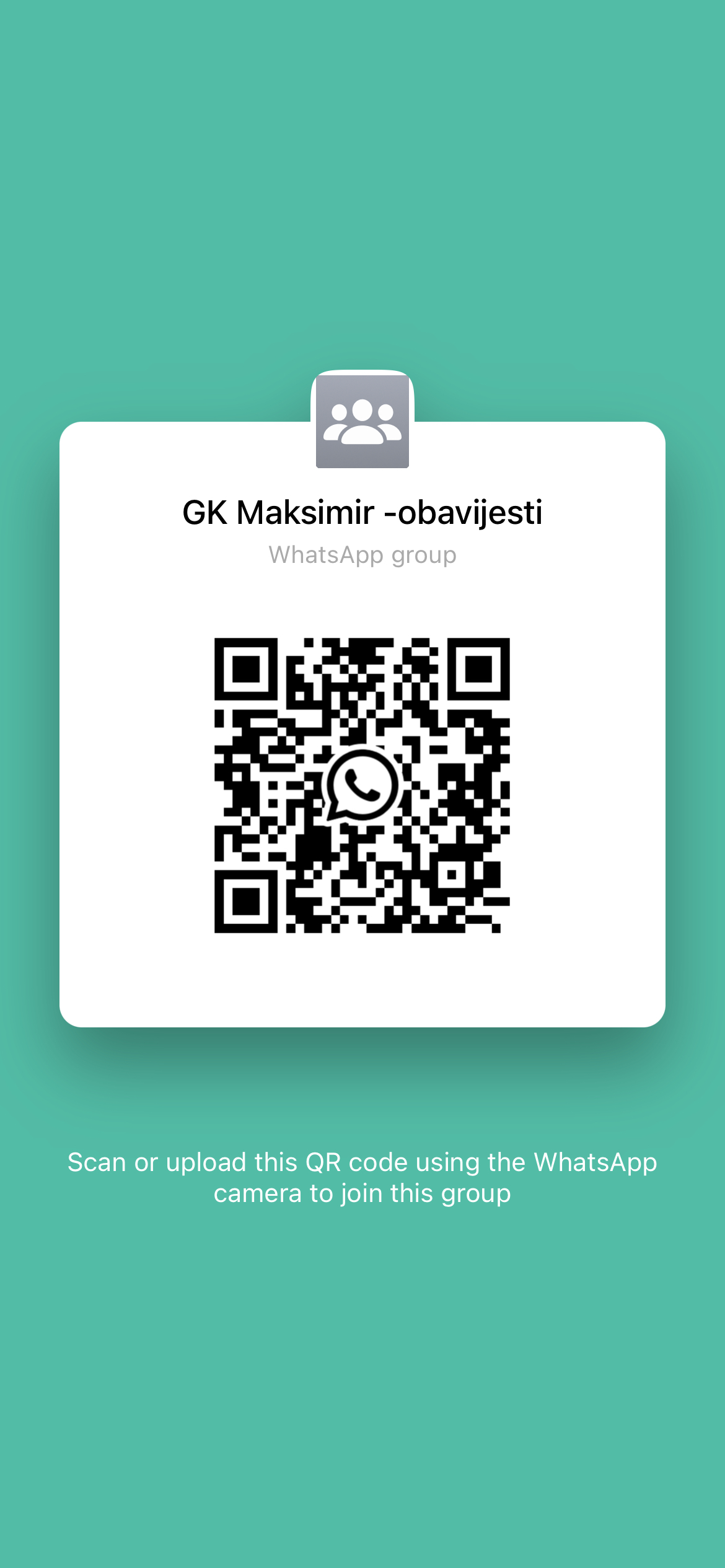 1.Ime i prezime  vježbačice2.Datum i mjesto rođenja3.Adresa stanovanja4.Ime jednog roditeljaKontakt broj mobitela5.Mail adresa6.Zanimanje roditelja7.Članica GK Maksimir od8.Odabrani način plaćanjaa)  jednokratno(10% popusta)b)  mjesečno